Міністерство освіти і науки України.Тернопільський національний педагогічний університет
 імені Володимира ГнатюкаКафедра інформатики 
та методики її викладанняРеферат на тему:Перенесення операційної системи 
на інший комп’ютерВиконала: 
студентка 1 курсу Броговська СвітланаНауковий керівник:Галан Віра ІванівнаТернопіль - 2014Розділ 1. ВступСиній екран смерті (англ. Blue Screen of Death, BDoS) – помилка, з якою стикається більшість користувачів, що працюють в операційній системі Windows.Причини виникнення синього екрану:Неполадка у роботі апаратної частини комп’ютера ( жорсткого диска, оперативної пам’яті, відеокарти , блока живлення і інших частин)Конфлікт пристроїв комп’ютераНесумісність  устаткування з операційною системоюПерегрівання ПКНепідходящі драйвериКонфлікт драйверівНесумісність драйверів  з операційною системоюНеправильні настройки BIOSЗараження вірусами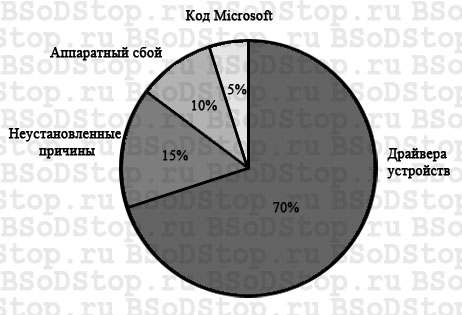 Рисунок 1 Відсоткове відношення причини синього екрануСиній екран містить таку інформацію:Назва помилки Рекомендації по її усуненнюШістнадцятковий код помилкиПараметри помилкиНазва драйвера, що викликав помилкуАдреса місця, де виникла помилка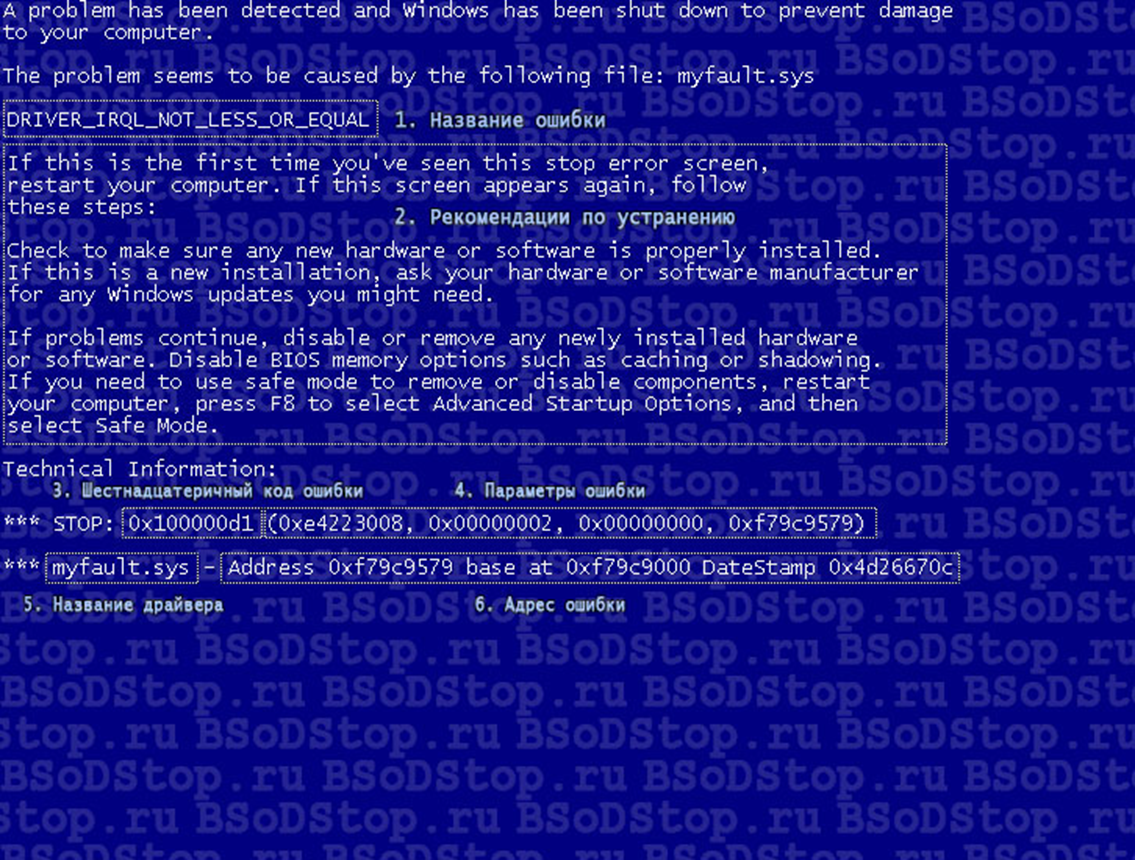 Рисунок  Схема розташування інформації на синьому екраніПроблема несумісностіВідновлення операційної системи на новій  платформіУ Windows XP є  особливість: якщо замінити материнську плату, то операційна система перестане запускатися. При загрузці це виглядає як синій екран з помилкою STOP 0X0000007b. Ця проблема виникає при несумісності встановлених драйверів із операційною системою.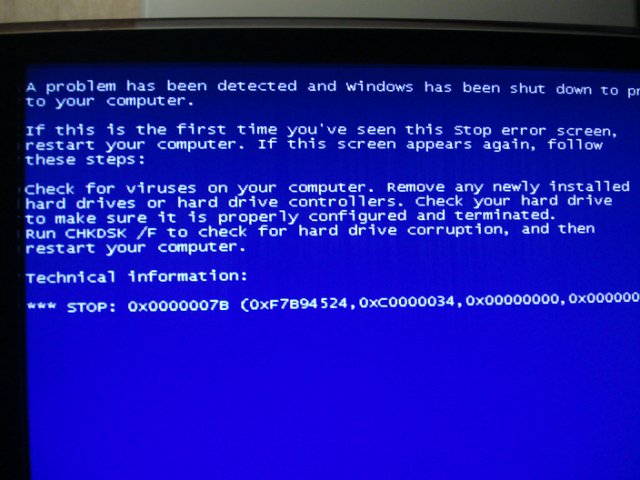 Рисунок  Вигляд екрану при проблемі 7bДрайверДрайвер (англ. driver) – комп’ютерна програма за допомогою якої операційна система отримує доступ до приладу апаратним забезпеченням. У загальному випадку для використання кожного пристрою, підключеного до комп’ютера, необхідний спеціальний драйвер. Зазвичай операційна система вже містить драйвери для ключових компонентів апаратного забезпечення, без яких система не зможе працювати. Однак для більш специфічних пристроїв (таких як графічна плата або принтер) можуть знадобитися спеціальні драйвери, які надає виробник пристрою.Проблеми із драйвером пристроюПовідомлення про помилку "Stop 0x0000007B" може з’являтися в описаних нижче випадках:Драйвер пристрою, який потрібен завантажувальному контролеру комп’ютера, не настроєно на запуск під час процесу завантаження.Драйвер пристрою, який потрібен завантажувальному контролеру комп’ютера, пошкоджений.Відомості у реєстрі Windows XP (відомості, які стосуються способу завантаження драйверів пристрою під час завантаження) пошкоджено.Windows XP вимагає драйвер мініпорту, щоб взаємодіяти із контролером жорсткого диска, який використовується для запуску комп’ютера. Якщо Windows XP не підтримує драйвер пристрою для контролера або Windows XP використовує пошкоджений або несумісний драйвер, потрібно замінити драйвер на дійсну копію, сумісну з контролером і Windows XP. 

Драйвери для деяких пристроїв потребують інсталяції користувачемДля виконання цих кроків потрібно ввійти до системи із правами адміністратора:Відкрийте диспетчер пристроїв, натиснувши кнопку Пуск, вибравши Панель керування, Система та безпека і розділі Система клацнувши Диспетчер пристроїв. Якщо буде запропоновано ввести пароль адміністратора або підтвердити видалення, введіть пароль або надайте підтвердження.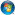 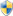 У списку категорій устаткування знайдіть пристрій, який слід оновити, і клацніть двічі його ім’я.Перейдіть на вкладку Драйвер, натисніть кнопку Оновити драйвер і дотримуйтесь інструкцій. Якщо буде запропоновано ввести пароль адміністратора або підтвердити видалення, введіть пароль або надайте підтвердження. Розділ 2Практичне вирішення отриманої  проблеми:З допомогою загрузочного диска, загрузити операційну систему, що є на ньому;Перевірити наявність у комп`ютері  стандартних драйверів (atapi.sys;  intelide.sys; pciide.sys;  pcidex.sys)Якщо вони відсутні, завантажити їх з ІнтернетуПомістити їх у С:Windows\system32\driversЗапустити програму mergeide reg .В реєстрі створити папку з будь-яким іменемВ програмі mergeide reg виправити шлях до даних драйверівВ цій же програмі змінити прописати інші драйвериВигрузити кустПере загрузити комп’ютерРозділ 3Висновки. Проблема несумісності драйверів з материнською платою є досить поширеною проблемою. Однак є різні її рішення.  В даному випадку ми використали один з досить поширених способів. Проте можна було завантажити спеціальну програму, яка могла полегшити наше завдання. Таку програму в мережі Інтернет можна знайти досить легко, проконсультувавшись перед цим із спеціалістом чи переглянувши різну літературу по цій темі.Використана літератураwww.google.com.ua/search?q=проблема+0000007б&source=lnms&tbm=isch&sa=X&ei=MznyUu3aFMuthQeX6YCQAQ&ved=0CAcQ_AUoAQ&biw=1440&bih=799 – інформація про помилку 7bhttp://support.microsoft.com/kb/324103/uk-ua - інформація про виправлення помилки 7bhttp://windows.microsoft.com/uk-ua/windows/update-driver-hardware-isnt-working-properly#update-driver-hardware-isnt-working-properly=windows-7 – викладені способи усунення проблеми несумісності драйверів із новою платформою«Операційні системи» Шеховцов В. А.«Безпека інформаційно-комунікаційних систем» Новиков О. М., Грайворонський M. B.Анотація:У рефераті показано проблеми появи синього екрану смерті. Описана проблема 7b, що виникає внаслідок несприйняття материнської плати новою платформою. У цьому рефераті описано яку роль відіграють драйвери пристроїв, їхня різноманітність. Запропоновано один із найпростіших шляхів подолання ціє проблеми, прописаний чіткими діями. Ключові слова: проблема 7b, драйвер, синій екран смерті.